2024 Confirmation Confirmands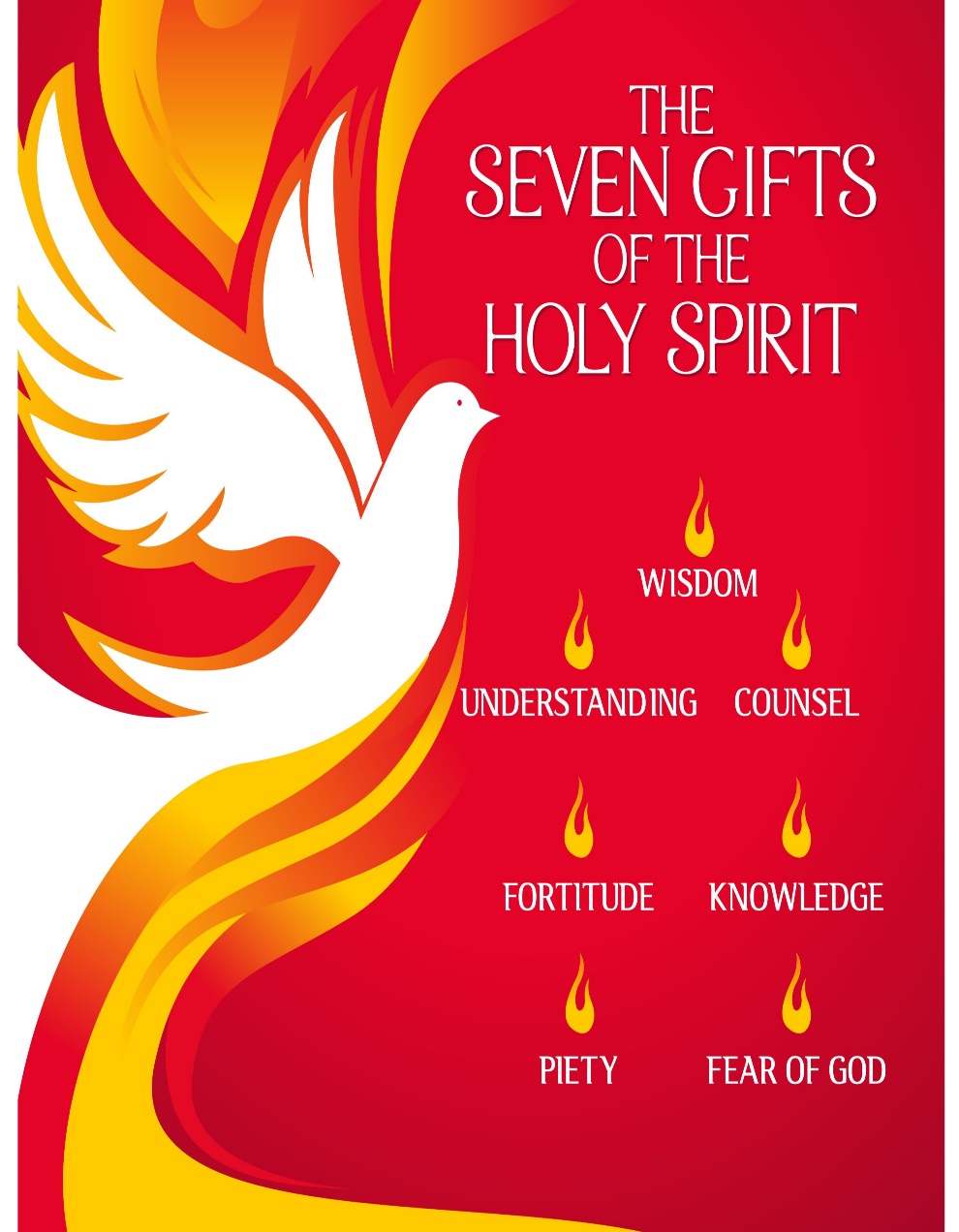 Why I Will Remain a Lutheran ChristianBy Kayla CammackGood morning, my name is Kayla Cammack.   I have been attending this church since I was born. I was baptized at Epiphany on December 20, 2009 by Pastor Welmer when I was two months old.   I started school at Epiphany in Kindergarten. After I graduate at Epiphany I will go to Cy-Fair High School where my older brother David goes. I have played basketball, soccer, volleyball, and track at Epiphany. My favorite sports were basketball and soccer.  I have played the flute for 4 years. I enjoy going to the movies, hanging out with my friends, going shopping, and playing with my dog Lilo.The confirmation verse I chose is Isaiah 58:11. The Lord will guide you always; he will satisfy your needs in a sun scorched land and will strengthen your frame. You will be like a well-watered garden, like a spring whose waters never fail. I chose this verse because it helps remind me the Lord has a plan for me and he has things happen in my life for reasons and he will guide me through life. I enjoy seeing people love Jesus and praise him through everything they do. Jesus brings joy to our world, and I want to share that with others. I know that Jesus will always listen to me through prayer. I chose Baptism as one of the six chief parts of the catechism to talk about.  I like the purpose of baptism because as Lutherans we believe when you're baptized you are a new person with God. Baptism emphasizes grace. No strings attached. Baptism is only divine water, God's word and command. God himself made baptism. Jesus commanded us to go and make disciples of all nations baptizing them in the name of the Father and the Son and the Holy Spirit. Baptism forgives sin and helps rescue from death and the devil and gives us eternal salvation. God put blessings into Baptism.I will grow in my faith by attending church and Sunday school each Sunday and attending youth events. I am looking forward to attending the National Youth Gathering in New Orleans next summer.  I will also encourage my friends to go to church, Sunday school, and youth events. 	In conclusion, I will always remain a Lutheran because Jesus plays a big role in my life. He is very important, and I will not stray away from Jesus.  I would like to thank my parents, god-parents, family, school teachers, and confirmation teachers (Mr. Josh, Mr. Wilke and Pastor Muchow) for all praying for me and helping me grow in my faith. Thank you.Why I Will Remain A Lutheran ChristianBy Elena Nutt	Hello, my name is Elena. I’ve been at Epiphany since I was in pre-school, so about nine years. I don't have any siblings. One of my passions in life is music. I play clarinet in band, flute and piano outside of school, and I play handbells in the handbell choir we have here. I was also on the track team this year, which was painful but also pretty fun. 	Some things that I really like about Jesus and the way He has been taught to me here in a Lutheran environment are things such as knowing that the Bible is the true written Word of God and God’s grace does not depend on anything that I can do or have done. Another thing that I like about it is knowing that God works in ways that we, as people, can’t understand, removing the need to constantly wonder why something happened or didn’t happen, or how something related to God works. The chief part that has furthered my learning about God and His ways is the Lord’s Supper. What I find the most interesting about it is how there is not only bread and wine present, but also Christ’s body and blood, instead of the bread and wine just being symbolism or the bread and wine being replaced by the body and blood. Not only that, but we are also given the gift of forgiveness and united with fellow Christians in the Lord’s Supper. How the words of Christ took wine and bread from just a simple food and drink to a feast for all of His people is something that I find truly amazing. With all of that being said, I will grow in my faith by regularly attending church, making God’s Word a priority in my day-to-day life, attending youth events, and assisting in the church wherever I may be needed. Thank you to all of my friends, family, and teachers for supporting me and helping me grow in my faith.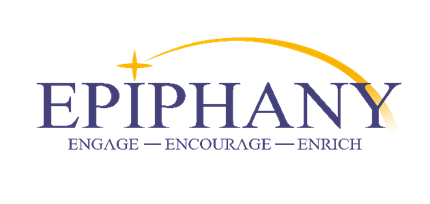 14423 West RoadHouston, TX  77041www.elcsh.org